Yoga #6Hold for 45 seconds/rest for 30 seconds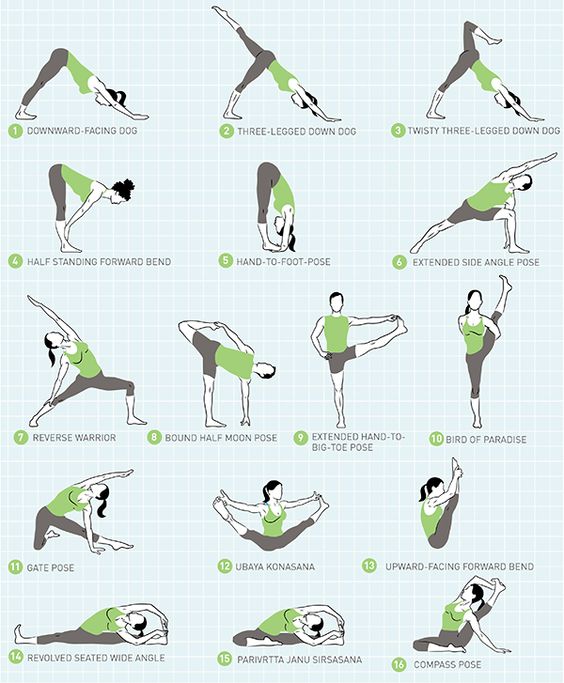 